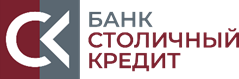 РАСПОРЯЖЕНИЕ № ______ от « _____»   _____________20___г.о списании иностранной валюты с транзитного валютного счетаНаименование Клиента ________________________________________________________________ИНН ________________  ОКПО _________________Адрес Клиента _______________________________________________________________________Ф.И.О. сотрудника ____________________________________________________________________Контактный телефон ___________________________Уведомление о зачислении иностранной валюты на транзитный валютный счет № ______________ от  « ______»  ______________ 20____г.Поручаем списать с транзитного валютного счета № _______________________________________Вырученные рубли РФ от продажи зачислить на счет № ____________________________________в ___________________________________________________________________________________/реквизиты  банка/БИК _________________________ корр. счет______________________________________________Комиссию и расходы Банка списать со счета № ___________________________________________ в соответствии с Тарифами Банка.Подписи КлиентаМ.П. Отметки Банка:Дата исполнения  «______»  __________________20___г.Курс сделки _______________________________Сумма рублей РФ __________________________Подпись  исполнителя ______________________Общая сумма иностранной валюты, зачисленная на транзитный валютный счет(цифрами и прописью)С целью обязательной продажи  __0%__(сумма цифрами и прописью)                                                                       0.00С целью продажи средств, превышающих размер обязательной продажи(сумма цифрами и прописью)Для зачисления на счет № _________________в ______________________________________________________________________________                      /реквизиты  Банка/(сумма цифрами и прописью)Валютный контрольОперационное управление